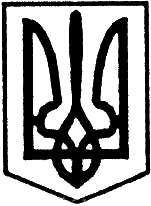  Великотроянівський ліцей Благовіщенської міської ради 		НАКАЗВід 31. 08. 2023 року                                                                                   № 91с. Великі ТрояниПро затвердження Плану заходів щодо запобігання т протидії булінгу на 2023-2024 н. р. Відповідно до абзацу дев’ятого частини першої статті 64 Закону України «Про освіту», Закону України «Про внесення змін до деяких законодавчих актів України щодо протидії булінгу (цькуванню),  виконання наказу Міністерства освіти і науки України від 28.12.2019 року №1646 «Деякі питання реагування на випадки булінгу (цькування) та застосування заходів виховного впливу в закладах освіти», наказу Міністерства освіти і науки від 26.02.2020 року № 293 «Про затвердження плану заходів, спрямованих на запобігання та протидію булінгу (цькуванню) в закладах освіти», листа Міністерства освіти і науки від 20.03.2020 року №6/480-20 «Про план заходів, спрямованих на запобігання та протидію булінгу (цькуванню) в закладах освіти», листа Міністерства освіти і науки від 29.01.2019 року №1/11-881 «Рекомендації для закладів освіти щодо застосувань норм Закону України «Про внесення змін до деяких законодавчих актів України щодо протидії булінгу (цькуванню)», з метою створення безпечного освітнього середовища в закладі, вільного від насильства та булінгу  НАКАЗУЮ: Заступнику директора з навчально-виховної роботи Лисюк Н. О. ознайомити педагогічний колектив з основними положеннями наказу МОН від 28.12.2019 р. № 1646 (вересень). Створити комісію з розгляду випадку булінгу (цькування)  у 2023-2024 н. р. у складі: Волощук О.В., директор– голова комісії Лисюк Н. О., заступник директора з НВР – заступник голови комісії Константинова Т. В., педагог-організатор – секретар комісії Окіпняк Ю. О., вчитель історії – член комісії Багачук В. П., вчитель математики – член комісії Савраненко Л. П., медична сестра–член комісії Суховенко Т. А., інспектор ювенальної поліції (за згодою)Комісії з розгляду випадку булінгу (цькування) у своїй діяльності забезпечувати дотримання вимог Законів України «Про інформацію», «Про захист персональних даних» та дотримуватись Порядку роботи комісії (додаток 1), Протоколу засідання комісії з розгляду випадів блінгу, цькування (додаток 2)  Затвердити такі, що додаються:  Порядок подання та розгляду  заяв про випадки булінгу (цькування) в закладі з дотриманням конфіденційності (додаток 3);  Порядок застосування заходів виховного впливу (додаток 4). Зразок заяви про випадки булінгу (Додаток 6) Зразок журналу реєстрації заяв та рішення комісії з розгляду випадків булінгу (цькування) (додаток 7). Затвердити План заходів щодо запобігання та протидії булінгу на 2023-2024 навчальний рік. (додаток 5)  Забезпечити виконання плану заходів по запобіганню та протидії булінгу на 2023-2024 н.р. Заступнику директора з виховної роботи Лисюк Н. О., педагогу-організатору Константиновій Т В., вчителю історії Окіпняк Ю. О.  організувати просвітницьку роботу з учасниками освітнього процесу щодо запобігання жорстокому поводженню над дітьми. Педагогічним працівникам:  Забезпечити виконання Плану заходів щодо запобігання та протидії булінгу на 2023-2024 н. р.  Не допускати випадків фізичного та психологічного насильства, образ, недбалого й жорстокого поводження з дітьми.  Формувати в учасників освітнього процесу толерантне ставлення один до одного  Уникати проявів жорстокого ставлення до учнів, приниження їхньої честі, гідності та інших форм насильства (фізичного або психічного).  Терміново інформувати адміністрацію закладу про будь-які випадки неправомірного поводження працівників по відношенню до учнів. Заступнику з НВР Лисюк Н. О. оприлюднити даний наказ на сайті закладу. Контроль за виконанням даного наказу залишаю за собою.              Директор                                  Олена ВОЛОЩУК Додаток 1 до наказу по закладу від 31.08.2023  р. Порядок роботи комісії Метою діяльності комісії є припинення випадку булінгу (цькування) в закладі освіти; відновлення та нормалізація стосунків, створення сприятливих умов для подальшого здобуття освіти у групі (класі), де стався випадок булінгу (цькування); з'ясування причин, які призвели до випадку булінгу (цькування), та вжиття заходів для усунення таких причин; оцінка потреб сторін булінгу (цькування) в соціальних та психологопедагогічних послугах та забезпечення таких послуг. Діяльність комісії здійснюється на принципах: законності; верховенства права; поваги та дотримання прав і свобод людини; неупередженого ставлення до сторін булінгу (цькування); відкритості та прозорості; конфіденційності та захисту персональних даних; невідкладного реагування; комплексного підходу до розгляду випадку булінгу (цькування); нетерпимості до булінгу (цькування) та визнання його суспільної небезпеки. До завдань комісії належать: збір інформації щодо обставин випадку булінгу (цькування), зокрема пояснень сторін булінгу (цькування), батьків або інших законних представників малолітніх або неповнолітніх сторін булінгу (цькування); висновків практичного психолога та соціального педагога (за наявності) закладу освіти; відомостей служби у справах дітей та центру соціальних служб для сім'ї, дітей та молоді; експертних висновків (за наявності), якщо у результаті вчинення булінгу (цькування) була завдана шкода психічному або фізичному здоров'ю потерпілого; інформації, збереженої на технічних засобах чи засобах електронної комунікації (Інтернет, соціальні мережі, повідомлення тощо); іншої інформації, яка має значення для об'єктивного розгляду заяви; розгляд та аналіз зібраних матеріалів щодо обставин випадку булінгу (цькування) та прийняття рішення про наявність/відсутність обставин, що обґрунтовують інформацію, зазначену у заяві. У разі прийняття рішення комісією про наявність обставин, що обґрунтовують інформацію, зазначену у заяві, до завдань комісії також належать: оцінка потреб сторін булінгу (цькування) в отриманні соціальних та психологопедагогічних послуг та забезпечення таких послуг, в тому числі із залученням фахівців служби у справах дітей та центру соціальних служб для сім'ї, дітей та молоді; визначення причин булінгу (цькування) та необхідних заходів для усунення таких причин; визначення заходів виховного впливу щодо сторін булінгу (цькування) у групі (класі), де стався випадок булінгу (цькування); моніторинг ефективності соціальних та психолого-педагогічних послуг, заходів з усунення причин булінгу (цькування), заходів виховного впливу та корегування (за потреби) відповідних послуг та заходів; надання рекомендацій для педагогічних (науково-педагогічних) працівників закладу освіти щодо доцільних методів здійснення освітнього процесу та інших заходів з малолітніми чи неповнолітніми сторонами булінгу (цькування), їхніми батьками або іншими законними представниками; надання рекомендацій для батьків або інших законних представників малолітньої чи неповнолітньої особи, яка стала стороною булінгу (цькування). Формою роботи комісії є засідання, які проводяться у разі потреби. Дату, час і місце проведення засідання комісії визначає її голова. Засідання комісії є правоможним у разі участі в ньому не менш як двох третин її складу. Секретар комісії не пізніше вісімнадцятої години дня, що передує дню засідання комісії, повідомляє членів комісії, а також заявника та інших заінтересованих осіб про порядок денний запланованого засідання, дату, час і місце його проведення, а також надає/надсилає членам комісії та зазначеним особам необхідні матеріали в електронному або паперовому вигляді. Рішення з питань, що розглядаються на засіданні комісії, приймаються шляхом відкритого голосування більшістю голосів від затвердженого складу комісії. У разі рівного розподілу голосів голос голови комісії є вирішальним. Під час проведення засідання комісії секретар комісії веде протокол засідання комісії за формою згідно з додатком до цього Порядку, що оформлюється наказом керівника закладу освіти. Особи, залучені до участі в засіданні комісії, зобов'язані дотримуватись принципів діяльності комісії, зокрема не розголошувати стороннім особам відомості, що стали їм відомі у зв'язку з участю у роботі комісії, і не використовувати їх у своїх інтересах або інтересах третіх осіб. Особи, залучені до участі в засіданні комісії, під час засідання комісії мають право: ознайомлюватися з матеріалами, поданими на розгляд комісії; ставити питання по суті розгляду; подавати пропозиції, висловлювати власну думку з питань, що розглядаються. Голова комісії доводить до відома учасників освітнього процесу рішення комісії згідно з протоколом засідання та здійснює контроль за їхнім виконанням. Строк розгляду комісією заяви або повідомлення про випадок булінгу (цькування) в закладі освіти та виконання нею своїх завдань не має перевищувати десяти робочих днів із дня отримання заяви або повідомлення керівником закладу освіти. Наказ,Порядок, Міністерство освіти і науки України, від 28.12.2019 № 1646, «Деякі питання реагування на випадки булінгу (цькування) та застосування заходів виховного впливу в закладах освіти» Додаток 2 до наказу по закладу від 31.08.2023 р. ПРОТОКОЛ N _____ засідання комісії з розгляду випадків булінгу (цькування) _____________________________________________________________________________________ (Найменування закладу освіти) "___" ____________ 20__ р. 	Час ____ год ____ хвПідстава: ____________________________________________________________________________                                              (від кого і коли надійшло заява або повідомлення про випадок булінгу (цькування) _____________________________________________________________________________________                                                                                  (стислий зміст заяви або повідомлення) _____________________________________________________________________________________ _____________________________________________________________________________________ _____________________________________________________________________________________ _____________________________________________________________________________________ _____________________________________________________________________________________ _____________________________________________________________________________________ _____________________________________________________________________________________ _____________________________________________________________________________________ _____________________________________________________________________________________ Присутні: Члени комісії (________ осіб) згідно з наказом про склад комісії від ____________ N ________: _____________________________________________________________________________________ _____________________________________________________________________________________ _____________________________________________________________________________________ _____________________________________________________________________________________ _____________________________________________________________________________________ _____________________________________________________________________________________ _____________________________________________________________________________________ _____________________________________________________________________________________ _____________________________________________________________________________________ Інші особи (______ осіб): _____________________________________________________________________________________ _____________________________________________________________________________________ _____________________________________________________________________________________ _____________________________________________________________________________________ _____________________________________________________________________________________ _____________________________________________________________________________________ СЛУХАЛИ: I. Затвердження Порядку денного засідання _____________________________________________________________________________________ _____________________________________________________________________________________ _____________________________________________________________________________________ _____________________________________________________________________________________ _____________________________________________________________________________________ _____________________________________________________________________________________ _____________________________________________________________________________________ II. Розгляд питань Порядку денного засідання1 _____________________________________________________________________________________ _____________________________________________________________________________________ _____________________________________________________________________________________ _____________________________________________________________________________________ _____________________________________________________________________________________ _____________________________________________________________________________________ _____________________________________________________________________________________ _____________________________________________________________________________________ _____________________________________________________________________________________ _____________________________________________________________________________________ _____________________________________________________________________________________ _____________________________________________________________________________________ _____________________________________________________________________________________ _____________________________________________________________________________________ _____________________________________________________________________________________ _____________________________________________________________________________________ _____________________________________________________________________________________ _____________________________________________________________________________________ _____________________________________________________________________________________ _____________________________________________________________________________________ _____________________________________________________________________________________ _____________________________________________________________________________________ _____________________________________________________________________________________ _____________________________________________________________________________________ _____________________________________________________________________________________ _____________________________________________________________________________________ _____________________________________________________________________________________ _____________________________________________________________________________________ _____________________________________________________________________________________ _____________________________________________________________________________________ _____________________________________________________________________________________ _____________________________________________________________________________________ III. Ухвалили рішення про2 потреби сторін булінгу (цькування) в соціальних та психолого-педагогічних послугах _____________________________________________________________________________________                                                                             (опис відповідних послуг та відповідальні за їх надання) заходи для усунення причин булінгу (цькування) _____________________________________________________________________________________                                                                                     (опис заходів та відповідальні за їх виконання) заходи виховного впливу щодо сторін булінгу (цькування) _____________________________________________________________________________________                                                                                     (опис заходів та відповідальні за їх виконання) рекомендації для педагогічних (науково-педагогічних) працівників закладу освіти щодо доцільних методів здійснення освітнього процесу та інших заходів з малолітніми чи неповнолітніми сторонами булінгу (цькування), їхніми батьками або іншими законними представниками _____________________________________________________________________________________                                                                      (опис рекомендацій і суб'єктів призначення цих рекомендацій) рекомендації для батьків або інших законних представників малолітньої чи неповнолітньої особи, яка стала стороною булінгу (цькування) _____________________________________________________________________________________                                                                       (опис рекомендацій і суб'єктів призначення цих рекомендацій) Голова комісії 	______________ Секретар 	______________ Наказ,Порядок, Міністерство освіти і науки України, від 28.12.2019 № 1646, «Деякі питання реагування на випадки булінгу (цькування) та застосування заходів виховного впливу в закладах освіти» Порядок подання заяв або повідомлень про випадки булінгу (цькування) в закладі  Учасники освітнього процесу можуть повідомити про випадок булінгу (цькування), стороною якого вони стали або підозрюють про його вчинення стосовно малолітньої чи неповнолітньої особи та (або) такою особою стосовно інших учасників освітнього процесу або про який отримали достовірну інформацію, керівника закладу освіти або інших суб'єктів реагування на випадки булінгу (цькування) в закладах освіти. У закладі освіти заяви або повідомлення про випадок булінгу (цькування) або підозру щодо його вчинення приймає керівник закладу. Повідомлення можуть бути в усній та (або) письмовій формі, в тому числі із застосуванням засобів електронної комунікації. Керівник закладу освіти у разі отримання заяви або повідомлення про випадок булінгу (цькування): невідкладно у строк, що не перевищує однієї доби, повідомляє територіальний орган (підрозділ) Національної поліції України, принаймні одного з батьків або інших законних представників малолітньої чи неповнолітньої особи, яка стала стороною булінгу (цькування); за потреби викликає бригаду екстреної (швидкої) медичної допомоги для надання екстреної медичної допомоги; повідомляє службу у справах дітей з метою вирішення питання щодо соціального захисту малолітньої чи неповнолітньої особи, яка стала стороною булінгу (цькування), з'ясування причин, які призвели до випадку булінгу (цькування) та вжиття заходів для усунення таких причин; повідомляє центр соціальних служб для сім'ї, дітей та молоді з метою здійснення оцінки потреб сторін булінгу (цькування), визначення соціальних послуг та методів соціальної роботи, забезпечення психологічної підтримки та надання соціальних послуг; скликає засідання комісії з розгляду випадку булінгу (цькування) (далі - комісія) не пізніше ніж упродовж трьох робочих днів з дня отримання заяви або повідомлення. Наказ,Порядок, Міністерство освіти і науки України, від 28.12.2019 № 1646, «Деякі питання реагування на випадки булінгу (цькування) та застосування заходів виховного впливу в закладах освіти» Додаток 3 до наказу по закладу від 31.08.2023 р. Порядок застосування заходів виховного впливу 1. Необхідні заходи виховного впливу до сторін булінгу (цькування) визначає комісія з розгляду випадків булінгу (цькування) в закладі освіти, зокрема: мету, конкретні завдання, зміст, методи та форми заходів виховного впливу; критерії визначення співвідношення між запланованими та отриманими результатами заходів виховного впливу. Моніторинг ефективності застосування заходів виховного впливу до сторін булінгу (цькування) та необхідність їх коригування визначає комісія з розгляду випадків булінгу (цькування) в закладі освіти на черговому засіданні. Заходи виховного впливу реалізуються педагогічними (науково-педагогічними) працівниками закладу освіти, фахівцями служби у справах дітей та центру соціальних служб для сім'ї, дітей та молоді із залученням необхідних фахівців із надання правової, психологічної, соціальної та іншої допомоги, в тому числі територіальних органів (підрозділів) Національної поліції України та інших суб'єктів реагування на випадки булінгу (цькування). Суб'єкти реагування на випадки булінгу (цькування) в закладах освіти під час реалізації заходів виховного впливу діють в межах повноважень, передбачених законодавством та цим Порядком. Психологічний та соціально-педагогічний супровід застосування заходів виховного впливу у групі (класі), в якій (якому) стався випадок булінгу (цькування), здійснюють у межах своїх посадових обов'язків практичний психолог та соціальний педагог (за наявності) закладу освіти, зокрема: діагностику рівня психологічної безпеки та аналіз її динаміки; розробку програми реабілітації для потерпілого (жертви) та її реалізацію із залученням батьків або інших законних представників малолітньої або неповнолітньої особи; розробку корекційної програми для кривдника (булера) та її реалізацію із залученням батьків або інших законних представників малолітньої або неповнолітньої особи; консультативну допомогу всім учасникам освітнього процесу; - розробку профілактичних заходів. 4. У разі відсутності практичного психолога та соціального педагога в закладі освіти супровід застосування заходів виховного впливу у групі (класі), в якій (якому) стався випадок булінгу (цькування), здійснюють працівники служби у справах дітей та центру соціальних служб для сім'ї, дітей та молоді. Наказ,Порядок, Міністерство освіти і науки України, від 28.12.2019 № 1646, «Порядок застосування заходів виховного впливу» Додаток 4 до наказу по закладу від 31.08.2023 р.План заходів по запобіганню та протидії булінгу на 2023-2024 н. р. Додаток  6 до наказу по закладу від 31.08.2023 р. Зразок заяви про випадки булінгу Директору Великотроянівського ліцею(адреса фактичного місця проживання) 	Контактний телефон   	 Адреса електронної поштової 	скриньки   	 Заява Доводжу до Вашого відома, що   	 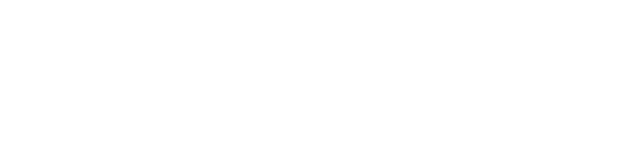 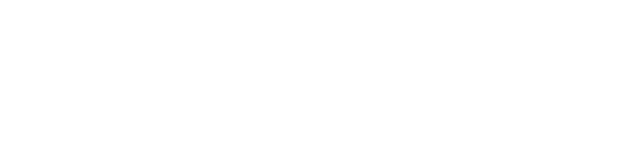 Прошу терміново розглянути ситуацію, що склалася. 	(дата) 	(підпис)  Додаток  7 до наказу по закладу від 31.08.2023 р. Зразок журналу реєстрації заяв та рішення комісії з розгляду випадків булінгу (цькування) №  Зміст роботи з учнями, педпрацівниками, батьками, адміністрацією навчального закладу Термін проведення Учасники заходу Учасники заходу Відповідальний 1. Підготовка наказу «Про затвердження Плану  заходів щодо запобігання та  протидії булінгу на 2023-2024 н. р.» Серпень 2023 Заступник директора з ВР Лисюк Н. О. 2. Підготовка методичних рекомендацій для педагогів з розпізнавання ознак насильства різних видів щодо дітей Жовтень 2023 Вчителі Вчителі Практичний психолог 3. Ознайомлення колективу з нормативно-правовою базою щодо запобігання булінгу Вересень 2023 Заступник директора з ВР Лисюк Н. О. Бесіди, години спілкування для учнів 1-11 класів Бесіди, години спілкування для учнів 1-11 класів Бесіди, години спілкування для учнів 1-11 класів Бесіди, години спілкування для учнів 1-11 класів Бесіди, години спілкування для учнів 1-11 класів Бесіди, години спілкування для учнів 1-11 класів 4. Години спілкування «Кібербулінг: загроза ХХІ століття» Лютий, 2024 1-11 класи 1-11 класи Класні керівники 5. Перегляд презентацій «Протидія булінгу», «БУЛІНГ. Причини, наслідки, шляхи боротьби з насильством» та ін. Березень, 2024 1-11 класи 1-11 класи Класні керівники 6. Заняття «Національна дитяча «гаряча лінія» – для дітей та про дітей» Вересень, 2023 1-11 класи 1-11 класи Класні керівники 7. Акція «Життя прекрасне!» Вересень, 20231-11 класи 1-11 класи Класні керівники 8. Інформаційні п’ятихвилинки «Булінг — це не жарти!» Вересень, 20231-11 1-11 Класні керівники 9. Тренінгове заняття «В житті є цінним кожне слово. В житті цінуймо кожну мить!» Жовтень, 2023 9-11 класи 9-11 класи Класні керівники 10. Виховна година з елементами тренінгу «Життя – це щастя!» Грудень, 2023 5-11 класи 5-11 класи Класні керівники Тренінги, семінарські заняття, які проводить психологічна служба закладу Тренінги, семінарські заняття, які проводить психологічна служба закладу Тренінги, семінарські заняття, які проводить психологічна служба закладу Тренінги, семінарські заняття, які проводить психологічна служба закладу Тренінги, семінарські заняття, які проводить психологічна служба закладу Тренінги, семінарські заняття, які проводить психологічна служба закладу 1. Бесіда «Дружба – чудове слово» Травень, 2024 Учні 1-х класів Учні 1-х класів Педагог-організатор2. Бесіда «Я і мої друзі» Березень, 2024 Учні 2-х класів Учні 2-х класів Практичний психолог 3. Бесіда «Хто може називатись справжнім другом» Травень, 2024 Учні 3-х класів Учні 3-х класів Практичний психолог 4. Бесіда «Що таке етика?» Квітень, 2024 Учні 4-х Учні 4-х Практичний психолог5. Бесіда «Подолаємо конфлікти дружньою командою» Березень, 2024 Учні 5-х класів Практичний психолог Практичний психолог 6. Бесіда «Конфлікт. Вирішення конфліктів мирним шляхом» Квітень, 2024 Учні 7-х класів Практичний психолог Практичний психолог 7. Година спілкування «Культура спілкування» Березень, 2024Учні 8-х класів Практичний психолог Практичний психолог Круглі столи інформаційні куточки для батьків Круглі столи інформаційні куточки для батьків Круглі столи інформаційні куточки для батьків 1. Родинні посиденьки «Вироблення навичок безконфліктного спілкування» Листопад, 2023 Заступник директора з НВР Лисюк Н.О.  практичний психологЗаступник директора з НВР Лисюк Н.О.  практичний психолог2. Батьківський всеобуч із залученням представників органів юстиції «Взаємодія школи й сім’ї у профілактиці девіантної поведінки учнів» Грудень, 2023 Заступник директора з НВР Лисюк Н. О., вчитель правознавства Окіпняк Ю. О. Заступник директора з НВР Лисюк Н. О., вчитель правознавства Окіпняк Ю. О. 1. Консультація «Запобігання соціальним стереотипам і батьківським установкам на вибір дитини» Березень, 2024Заступник директора з НВРЛисюк Н. О.Заступник директора з НВРЛисюк Н. О.Тренінгові заняття для педагогів Тренінгові заняття для педагогів Тренінгові заняття для педагогів 1. Виступ на нараді при директорі «Створюємо позитивний психологічний клімат у класі» Березень, 2024 Вчителі Практичний психолог Практичний психолог 2. Інформаційні п’ятихвилинки «Як ти думаєш, це булінг?» Травень, 2024 Вчителі Заступник директора з НВРЛисюк Н. О.Заступник директора з НВРЛисюк Н. О.Перегляд відеороликів з подальшим обговоренняПерегляд відеороликів з подальшим обговоренняПерегляд відеороликів з подальшим обговоренням м м 1. Перегляд 	відеороликів 	«Як лікувати булінг» Вересень, 2023 5-11 Класні керівники Класні керівники 2. Перегляд 	мультфільмів 	«Як розпізнати булінг» Вересень, 20231-4 Класні керівники Класні керівники № п/п Дата реєстрації ПІБ заявника або постраждалого ПІБ булера (кривдника) Дата розгляду Прийняте рішення Підписи членів комісії Особливі думки членів комісії 